Publicado en  el 07/12/2016 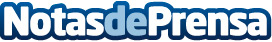 Murcia mejora en todas las áreas del informe PISA 2015 y es una de las que más crece en puntuaciónLa Comunidad mejora su puntuación en matemáticas, lectura y ciencias, con un aumento total de 37 puntos respecto al pasado informe realizado en 2012. La Región de Murcia es la comunidad autónoma que más ha crecido en lectura respecto de PISA 2012 (24 puntos) y la segunda que más ha crecido tanto en matemáticasDatos de contacto:Nota de prensa publicada en: https://www.notasdeprensa.es/murcia-mejora-en-todas-las-areas-del-informe Categorias: Educación Murcia Ocio para niños http://www.notasdeprensa.es